ПАМЯТКА
о мерах безопасностина тонком льду и в период весеннего паводкаПриближается время весеннего паводка. Лед на реках становится рыхлым, «съедается» сверху солнцем, талой водой, а снизу подтачивается течением. Очень опасно по нему ходить, в любой момент может рассыпаться под ногами и сомкнуться над головой.Помните:На весеннем льду легко провалиться;Быстрее всего процесс распада льда происходит у берегов;Весенний лед, покрытый снегом, быстро превращается в рыхлую массу.В период весеннего паводка и ледохода ЗАПРЕЩАЕТСЯ:Выходить (выезжать) на водоемы;переправляться через реку в период ледохода;подходить близко к реке в местах затора льда;стоять на обрывистом берегу, подвергающемуся разливу и обвалу;собираться на мостиках, плотинах и запрудах;приближаться к ледяным заторам, отталкивать льдины от берегов;измерять глубину реки или любого водоема;ходить по льдинам и кататься на них.Взрослые!Не оставляйте детей без присмотра!Оставаясь без присмотра родителей и старших, не зная мер безопасности, дети играют на обрывистом берегу, а иногда катаются на льдинах водоема. Такая беспечность порой кончается трагически.Весной нужно усилить контроль за местами игр детей.Родители и педагоги!Не допускайте детей к реке без надзора взрослых, особенно во время ледохода; предупредите их об опасности нахождения на льду при вскрытии реки или озера. Расскажите детям о правилах поведения в период паводка, запрещайте им шалить у воды, пресекайте лихачество. Оторванная льдина, холодная вода, быстрое течение грозят гибелью. Помните, что в период паводка, даже при незначительном ледоходе, несчастные случаи чаще всего происходят с детьми. Разъясните детям меры предосторожности в период ледохода и весеннего паводка.БУДЬТЕ ВНИМАТЕЛЬНЫ И ОСТОРОЖНЫ!
ЛЕД ВЕСНОЙ ОПАСЕН!ТЕХНИКА СПАСЕНИЯ УТОПАЮЩЕГО В ЗИМНЕЕ ВРЕМЯ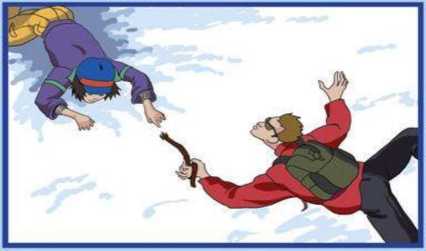 Оказание помощи утопающему подачей подручных предметов. Когда спасателей двое, то лучше, если второй будет держать первого за ноги, а первый подаст предмет утопающему.Помогая	утопающему,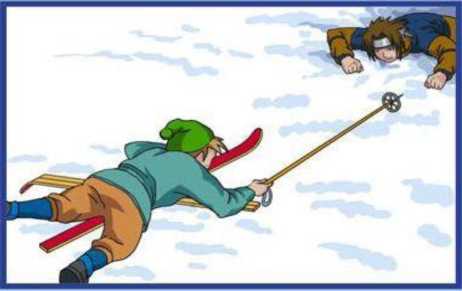 приближайтесь к нему только лёжа, ползком, лучше опираясь на доску или лыжи.Провалившись под лёд, раскиньте руки, старайтесь выбраться на крепкий лёд. Если на водоёме присутствует течение, то выбирайтесь на лёд в противоположную сторону течения, иначе оно может вас затянуть под лёд. Если в водоёме нет течения, в таком случае выбирайтесь в ту сторону, с которой вы пришли. Зовите на помощь.Телефоны служб оказания экстренной помощи в (пгт. Кромы)Единый номер вызова служб – 112 экстренного реагированияпожарные                  - 01;           8   486 43 2-24-47;                сот.101полиция	                 - 02;          8   486 43 2-15-00;                сот. 102скорая помощь    	     - 03;          8   486 43 2- 22-41;               сот. 103дежурный ЕДДС	     8   486 43- 2-24-08